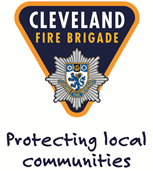 Group Manager Promotion PoolSalary £57,464 (Development) - £63,703 (Competent) (Includes 20% Flexi-Duty Cover)Cleveland Fire Authority is seeking to recruit ambitious, innovative, and forward-thinking individuals to the role of Group Manager. Over the coming months we have several vacancies at this level and therefore we want to establish a talent pool of people eligible for current and future temporary or substantive appointments.Recently rated as ‘Good’ in all areas by Her Majesty’s Inspectorate of Constabulary and Fire & Rescue Service, we consider ourselves to be a high performing, innovative organisation – one that is well regarded by our communities and Partners.We are looking for people who will be committed to the achievement of our vision – people who will make a difference to the safety and quality of life of every local citizen on Teesside.To be successful you will need to demonstrate and understanding of the challenges facing the Fire and Rescue Service and offer evidence of delivering transformational change.  You will act as an ambassador for equality, diversity and inclusion, as well as being a role model for our values and ethical behaviours. If you are looking for a leadership opportunity in a fire and rescue service with a great reputation and a strong track record of visible leadership and delivering positive outcomes for our communities, then Cleveland could be for you. Applications are invited from competent and substantive Station Managers and existing Group Managers. For informal discussions, prior to the closing date for applications, contact Carl Boasman Assistant Chief Fire Officer and Director of Community Protection on 01429 874004.Information in respect of the Authority and the services they provide can be found at www.clevelandfire.gov.ukCompleted application forms should be emailed to: edoubooni@clevelandfire.gov.ukand should be marked ‘Confidential’.The deadline for applications is midnight on 31st October 2021Dates for noting: Closing dates for applications – 31st October 2021			 Shortlisting of applications	- w/c 1st November 2021				Incident Command Assessment/ Managerial Assessment – Several dates from 8th November 2021 onwardsShortlisting of candidates	- 30th November 2021	Interviews – 	Various dates from 2nd December 2021 onwards		The posts are critical functions and as such the post holders will have access to sensitive assets.  In addition to the Baseline Personnel Security Standard the successful post holders will therefore be subject to Non-Police Personnel Vetting at Level 3 and National Security Vetting at SC level.We are an Equal Opportunities employer and aim to ensure that our workforce is representative of the communities we serve. We understand that having a workforce which is made up of those from the wide range of communities, localities and backgrounds will enable us to offer the best possible service through strong community links, better understanding of our communities and providing opportunities for all. We particularly welcome applications from individuals from Women, Black or Minority Ethnic Backgrounds (BME), those who identify as Lesbian, Gay, Bisexual or Transgender (LGBT) or are registered as disabled as these groups are currently underrepresented within our workforce.